«Учимся – играя!»  Игры для детей в детском саду и дома.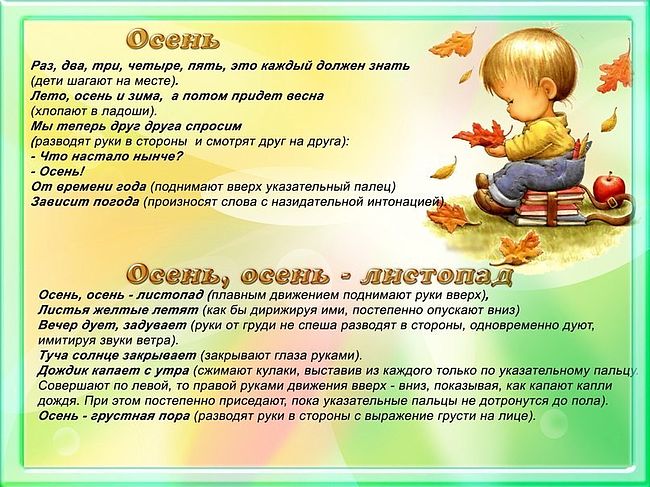 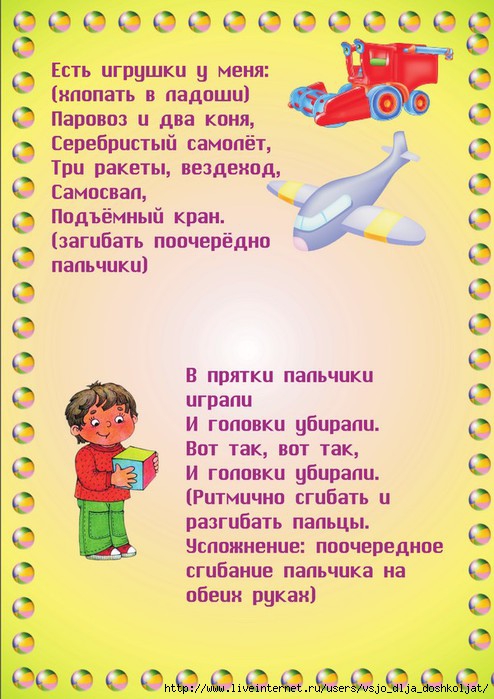 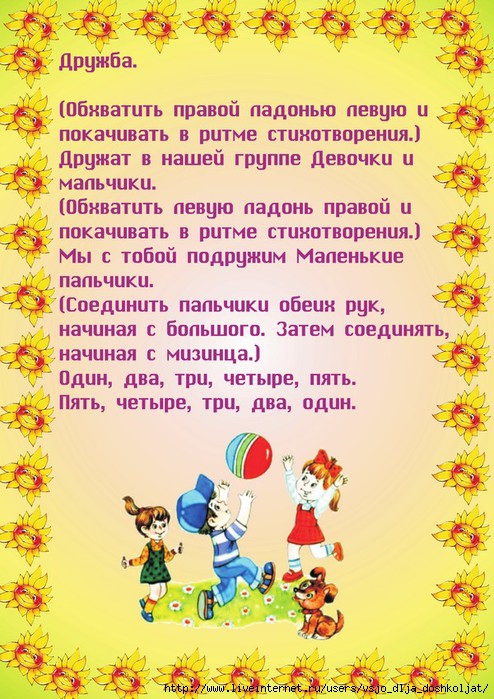 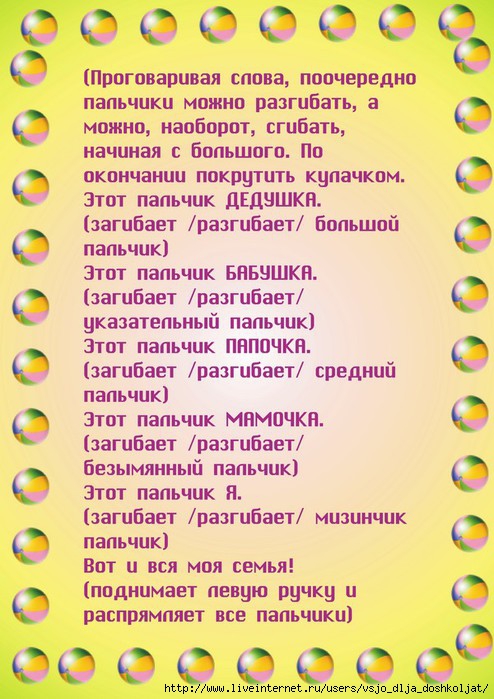 